NSSA Membership and Address Update Form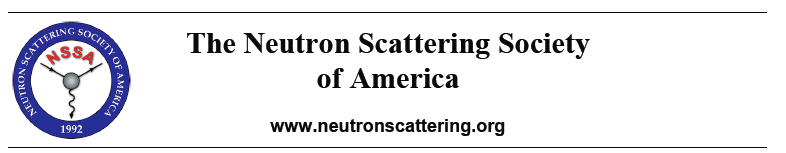 New Member	□	Member Information Update□Area of Principal Interest (Select One):Details of Neutron Techniques Used or Other Area(s) of InterestFirst Name Last nameTitleDepartmentInstitutionStreet AddressCityState/ProvinceZip/Postal CodeCountryTelephoneFAXE-MailBiology □Chemistry □Crystallography □Engineering □Condensed Matter Physics □Fundamental Physics□Ceramics□Metallic Materials□Polymers□Other Materials Science □Instrumentation□Other □